Irrigation Intern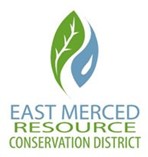 JOB ANNOUNCEMENTImmediate, Summer Internship - PAID(May- August 2021 - 12-weeks up to 40 hours/week)($16.00-$18.00 per hour DOE)The East Merced Resource Conservation District, a special district dedicated to resource concerns in and around Merced County, has a summer internship opening to assist with irrigation system evaluations and follow-up reporting. The internship may also include projects that the District and/or its partners undertake under contract with various agencies, organizations and individuals based on the interns skills. (www.EastMercedRCD.org)The ideal candidate will have an agricultural background and knowledge of or experience with:Irrigation systems with pumping stationsMath Skills: water quantity computation and unit conversionsQuantity computations (measuring units of flow rate, volume & velocity)Measuring unit conversionsBasic Computer skills, including proficiency with Microsoft ExcelData collection and evaluation in spreadsheetsProject planning and coordination Report writingBasic GIS knowledge is helpful Irrigation Intern must be willing and available to participate in trainings for of the position which may include online modules and two in-field visits with the Cal Poly Irrigation Training and Research Center, (ITRC). Qualified candidates must be able to communicate clearly and effectively, both written and verbally, with customers and staff. Intern will work professionally and courteously as representatives of East Merced Resource Conservation district while interacting with private landowners and local, state and federal entities and personnel. Irrigation Intern will be supervised by EMRCD's irrigation specialist and District Manager.Intern will assist with field work inspections and the resulting written report. Preparation and writing reports includes collection of necessary data for input to spreadsheets to calculate distribution uniformity (DU), flow, application rate, scheduling and pressure differentials. Intern will research supporting data, such as soils report maps, manufacturer specs and ITRC problems and solutions. Reports take 30 -60 hours to prepare using a template, and must be completed in a two week window from farm visit.  Completed reports will be presented to the producer by evaluator.A degree is not required for this position, but related course work is preferred. This position may allow for flexibility around college class schedules for enrolled students. Candidates must possess, a valid driver’s license and proof of insurance. A background check is required upon employment.This position is part-time, temporary, as funding allows. Occasional weekends or evenings may be required with advance notice. Must be able to complete a heavy work-load within deadlines. Transcripts may be requested, if applicable, to show math proficiency in related coursework.To Apply:Email a cover letter and resume detailing your qualifications to Ursula Stock, manager@eastmercedrcd.org. PDF format is preferred.Application Deadline is April 10, 2023